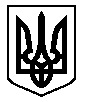           УКРАЇНАФОНТАНСЬКА СІЛЬСЬКА РАДА ОДЕСЬКОГО РАЙОНУ ОДЕСЬКОЇ ОБЛАСТІПРОТОКОЛ № 10позачергового засідання комісії з питань техногенно-екологічної безпеки та надзвичайних ситуацій  Фонтанської сільської ради від 18.10.2021 р.                                                                      с. Фонтанка, вулиця Степна,4                                                         Зала засідань, 10:00	Про запровадження протиепідемічних заходів відповідно до «червоного» рівня епідемічної небезпеки на території Фонтанської сільської ради.Відповідно до пункту 34 постанови КМУ від 09.09.2021 року №1236  «Про встановлення карантину та запровадження обмежувальних протиепідемічних заходів з метою запобігання поширення на території України гострої респіраторної хвороби COVID-19»,  протокольного рішення  Державної комісії ТЕБ та НС № 38, комісія,ВИРІШИЛА:Встановити з 00 год. 00 хв.19 жовтня 2021 року «червоний» рівень епідемічної небезпеки поширення COVID-19 на території Фонтанської сільської ради.Забезпечити дотримання контролю протиепідемічних заходів відповідно до «червоного» рівня епідемічної небезпеки поширення COVID-19. Додатково до протиепідемічних обмежень, передбачених для «зеленого», «жовтого» та «помаранчевого» рівня, встановлюються такі обмеження:відвідування закладів освіти, крім закладів зі 100% вакцинацією працівників ;приймання відвідувачів в Будинків культури;приймання відвідувачів спорткомплексу «Black Sea PSV»забороняється робота барів, ресторанів, кафе, та інші;приймання відвідувачів у торговельно-розважальних центрах; приймання відвідувачів суб’єктами господарювання, які провадять діяльність у сфері торговельного та побутового обслуговування населення,крім:торгівлі продуктами харчування, пальним, засобами гігієни, лікарськими засобами, пестицидами та агрохімікатами, насінням і садивним матеріаломпровадження банківської та страхової діяльності;медичної практики, ветеринарної практики; діяльність з технічного обслуговування та ремонту транспортних засобів,                                                                    технічного обслуговування реєстраторів розрахункових операцій;діяльності з ремонту комп’ютерів та предметів особистого вжитку, об’єктів поштового зв’язку;відвідування отримувачами соціальних або реабілітаційних послуг установ і закладів, що надають такі послуги.2.	Обмежити роботу Центру надання адміністративних послуг окрім надання послуг з соціально важливих питань. Забезпечити доступ до приміщення  Центру надання адміністративних послуг не більше як одного відвідувача. (Галянт В.В.)3.	Обмежити прийом громадян Фонтанської сільської ради, встановивши при вході в приміщення будівлі Фонтанської сільської ради скриньки з питань листування та надання консультацій в телефонному режимі,.  4.	В адміністративній будівлі Фонтанської сільської ради посилити санітарно-епідеміологічний режим.5. 	КНП «Центр первинної медико-санітарної допомоги» Фонтанської сільської ради щоденно надавати інформацію про стан захворюваності на території.(Мандрик Ю.А.)6. 	Начальникам управлінь, відділів та секторів проводити щоденну роботу щодо профілактики захворювання та розповсюдження гострої респіраторної хвороби COVID-19, спричиненої  короновірусом «SARS-CoV-2».7.	Через депутатів вулиць продовжити профілактично-роз’яснювальну роботу серед населення щодо дотримання протиепідемічних заходів під час карантину та необхідність  щеплення.8.	Сектору  інформаційної роботи та взаємодії з громадськістю:-	сприяти широкому висвітленню у ЗМІ обмежувальних заходів відповідно до червоного рівня.-	сприяти оприлюдненню тематичної соціальної реклами на веб ресурсах. З 12:00 год. 18.10.2021 року    9.	Контроль за виконанням рішення  залишаю за собою.      Голова комісії                                                                 Наталія КРУПИЦЯ     Секретар комісії                                                              Сергій СПЕЛЬНІКГоловував:Голова комісії – Крупиця Наталія ГригорівнаПрисутні: